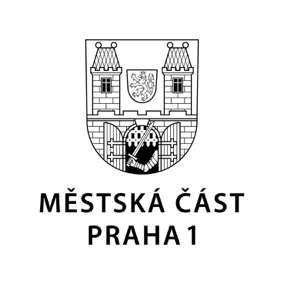 TISKOVÁ ZPRÁVA	21. duben 2021Strom z Anenského trojúhelníku zůstane zachovánPraha 1 se po diskusi s občany a odborníky rozhodla upravit projekt revitalizace Anenského trojúhelníku. V místě tak zůstane stát javor, který měl být podle původní schválené verze projektu skácen a nahrazen novým vzrostlým stromem. Javor bude dendrologicky ošetřen a zabezpečen.Nový vzrostlý strom – platan javorolistý – bude přesto vysazen a lokalita navíc získá mj. nový vodní prvek, zeleň a prostor pro posezení a odpočinek. Historické čapadlo bude v této fázi zčásti odkryto a zpřístupněno směrem od řeky a zájemci se k němu budou moci dostat prostřednictvím procházkového mola od čapadla Hollar. Zároveň chce Praha 1 jeho provizorní zpřístupnění po schodech z nábřeží tak, jak je tomu u zmíněného čapadla nedaleko stejnojmenné galerie.Celé čapadlo u Anenského trojúhelníku bude zpřístupněno až po dožití javoru, který ve svém postavení brání jeho plánovanému odkrytí.„Děkujeme všem občanům za jejich připomínky a návrhy k plánované revitalizaci Anenského trojúhelníku a jsme přesvědčeni, že se nám i při zachování javoru podaří v místě vytvořit lokalitu, kam budeme zejména my, kteří v Betlémské čtvrti žijeme, rádi chodit na procházky a trávit volný čas. Jsme také rádi, že se při konzultacích s vedením hlavního města, zejména pak s primátorem Zdeňkem Hřibem a jeho náměstkem Petrem Hlaváčkem, podařilo najít shodu na realizaci projektu, o který bychom Pražany neradi připravili,“ okomentoval změny starosta Prahy 1 Petr Hejma.Kontakt:Petr Bidlo, vedoucí oddělení vnějších vztahůMobil: 775 118 877, petr.bidlo@praha1.cz